22 ДЕКАБРЯ  В ГРУППЕ СТАРШЕГО ДОШКОЛЬНОГО ВОЗРАСТА ПРОШЕЛ ДЕТСКИЙ  МАСТЕР-КЛАСС.Наступление Нового года начинает ощущаться с первыми появлениями новогодних украшений в группе.Мастер Ангелина  П.  поделилась  опытом изготовления объемной снежинки.Ангелина  создала  такую праздничную атмосферу, что умельцы   проявили себя как творцы.Снежинки просто класс! Все получили массу положительных эмоций,  хорошее настроение. Умельцы решили снежинками нарядить елку.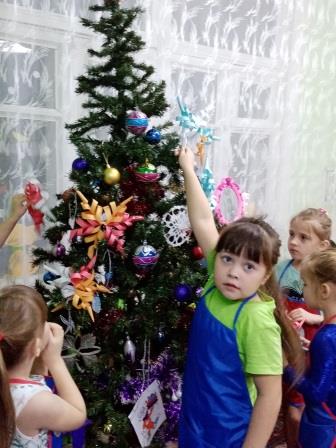 Воспитатель  старшей дошкольной группы Н.П. Прутовых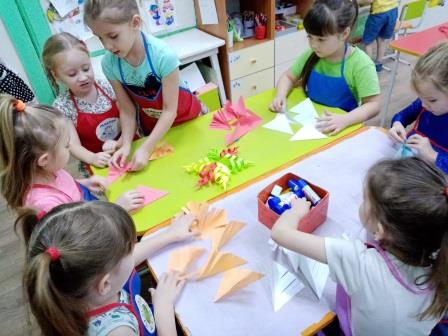 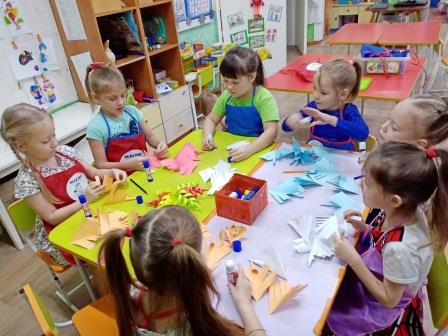 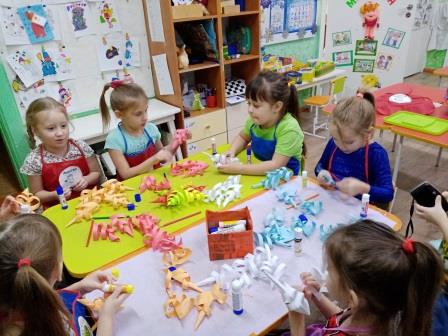 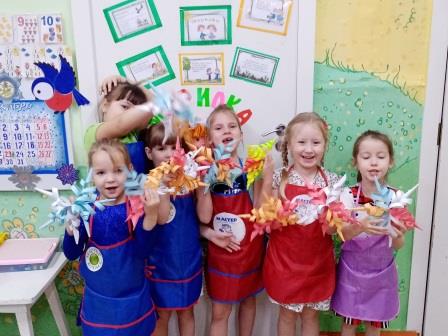 